INVESTIGATION TECHNIQUES/Formula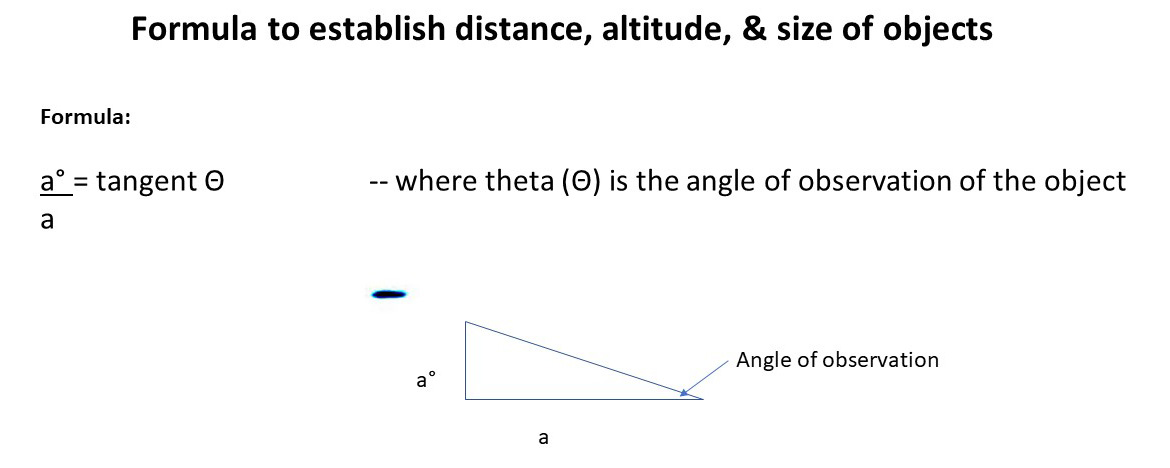 INVESTIGATION TECHNIQUES/Length of the UFO: MetadataExample:The camera used was an iPhone 11 Pro Max that has a sensor with 1.4 micron size of its pixels, or .0014 mm/pixel. The image used came from frame 1:22:15 which measured 24 pixels in length. Size calculation assumes the following relationship:Li  =  Di                                   To calculate length of object:           Li  x Do = LoLo     Do                                                                                            Di  --Li (Length of the image):  24 pixels x .0014 mm/pixel = .0336 mm.  --28 mm is the focal length of the image for the iPhone 11 pro Max. (Di).(where Li = Length of the image .0336 mm, Lo = Length of the object = 7.2 m, Di = Distance of the image 28 mm, Do = Distance of the object 5,996 m, line-of-sight). Image in this case is the small image within the camera.How to find the line-of-sight distance? (Cont’d)INVESTIGATION TECHNIQUES/  3 FormulasGetting Line-of-Sight distance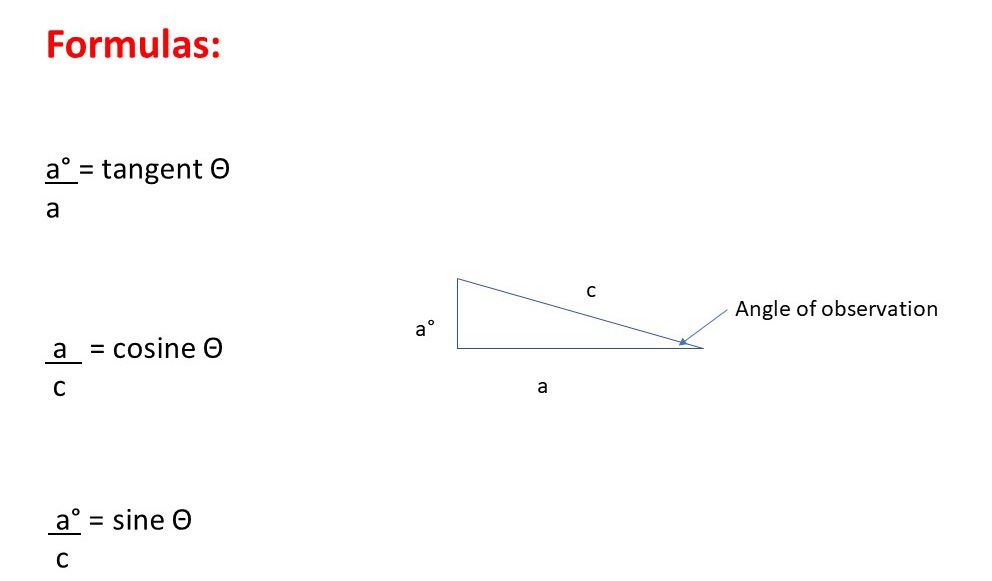 Good Metadata sites:Jeffrey Friedl’s Exif Metadata Viewer:   http://exif.regex.info/exif.cgiMetadata 2 Go:    https://www.metadata2go.com/(Formula calculation next page)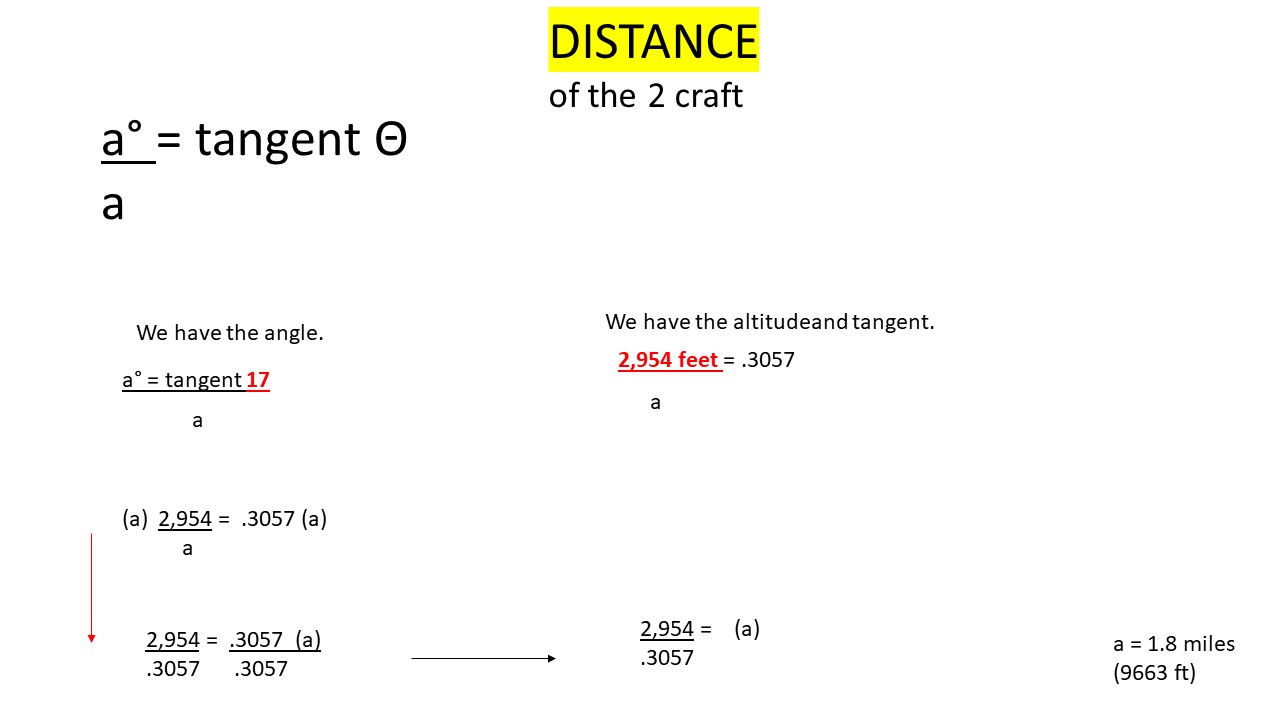 